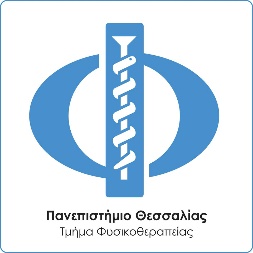 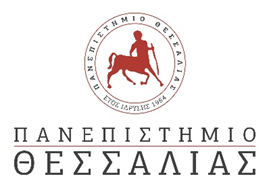 ΣΧΟΛΗ ΕΠΙΣΤΗΜΩΝ ΥΓΕΙΑΣ-ΤΜΗΜΑ ΦΥΣΙΚΟΘΕΡΑΠΕΙΑΣΕτήσιο Αναλυτικό Υπόμνημα ΠροόδουΔιδακτορικής ΔιατριβήςΟνοματεπώνυμο Υ.Δ.: Αρ. Μητρ.: Ημερομηνία έναρξης: Αρ. Συνέλευσης που εγκρίθηκε:  Τίτλος Διδακτορικής Διατριβής: Επιβλέπων Καθηγητής: Τριμελής Επιτροπή: Ημερομηνία: …………………………………….Στάδιο εκπόνησης εργασίας(Στην ενότητα αυτή θα πρέπει να απεικονιστεί σε διάγραμμα (excel) η εξέλιξη της εργασία ως την τρέχουσα χρονική στιγμή και η πρόβλεψη της εξέλιξης της για το/α επόμενο/α έτη μέχρι την ολοκλήρωση της)Ακαδημαϊκές Υποχρεώσεις στο Τμήμα /Ερευνητικό Εργαστήριο που ανήκει ο ΥΔ (Στην ενότητα αυτή πρέπει να αναφερθούν αναθέσεις εκπαιδευτικού έργου από την ΓΣ, συνεπικούρηση στη διεξαγωγή μαθημάτων, επίβλεψη προπτυχιακών ή μεταπτυχιακών φοιτητών, συμβολή στην εξωστρέφεια του τμήματος/ εργαστηρίου κ.α)Μαθησιακές Υποχρεώσεις ΥΔ στα πλαίσια του Διδακτορικού(Στην ενότητα αυτή θα πρέπει να αναφερθούν πιθανές δημοσιεύσεις, συμμετοχή σε συνέδρια, ημερίδες,  παρακολούθηση μαθήματος από ΠΜΣ του Τμήματος Φυσικοθεραπείας, ή άλλα ΠΜΣ, ή Διδακτορικούς Κύκλους Σπουδών άλλων Σχολών, ή συμμετοχή σε ταχύρρυθμα σεμινάρια σχετικά με το γνωστικό αντικείμενο της διατριβής ή ερευνητική δραστηριότητα σε Πανεπιστήμιο ή ερευνητικό κέντρο της αλλοδαπής κ.α)Περιγραφή δυσκολιών, εμποδίων και περιορισμών(Στην ενότητα αυτή θα πρέπει να αναφερθούν τυχόν δυσκολίες στην εξέλιξη της εργασίας καθώς και περιορισμοί οι οποίοι ενδεχομένως επιφέρουν ή όχι τροποποιήσεις στο χρονοδιάγραμμα)Αλλαγές και τροποποιήσεις αρχικών στόχων(Στην ενότητα αυτή θα πρέπει να γίνει αναφορά και επεξήγηση των τροποποιήσεων από τους αρχικούς στόχους (π.χ. μικρότερος αριθμός δείγματος- παράταση περιόδου μετρήσεων)